Obilježili smo mjesec hrvatske knjigeDa bi obilježili mjesec hrvatske knjige 19. 10. smo došli u knjižnicui zanimljivom pričom o baki,djedu i unuku, obogatili naših pročitanih priča riznicu.Nakon pročitane Plavo zeleno priče odgovarali smo na pitanja bez puno vike,budući smo bili pažljivi, i oni najmlađi, su uočili pjesničke slike.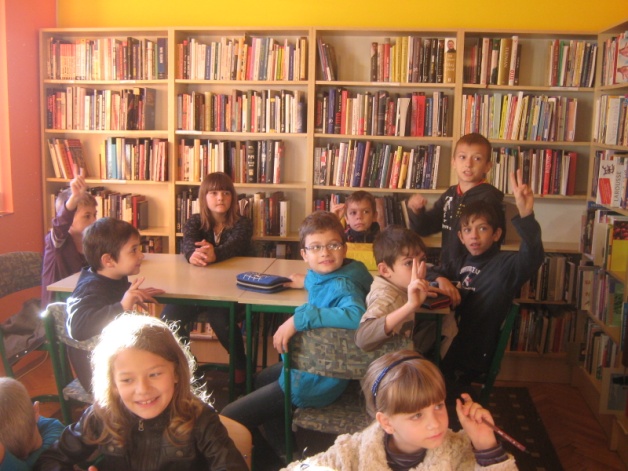 Stoga je sljedeći zadatak bioosmisliti naslovnicu priče koja uključuje papir cio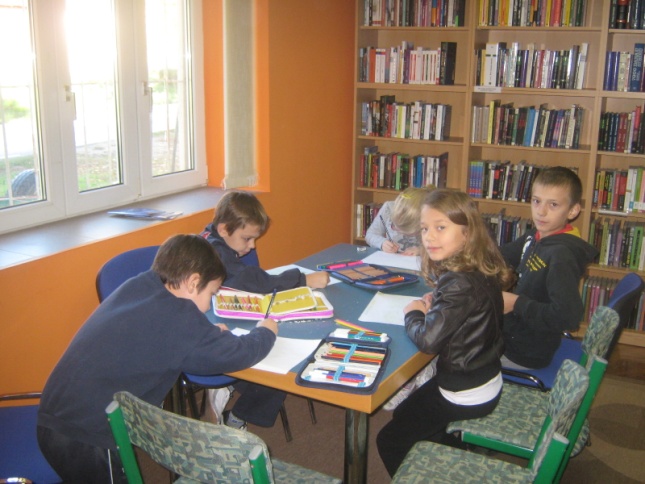 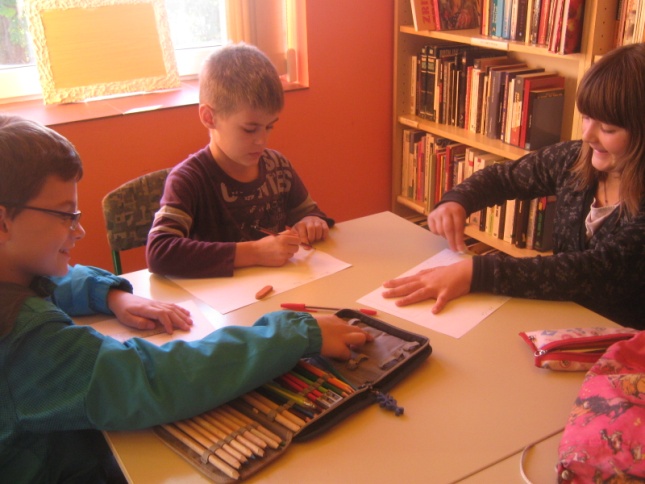 Naziv, ilustrator su neke stvari koje moraju biti dio naslovne stranesvatko je na svoj način osmislio bez ijedne pogrješke i mane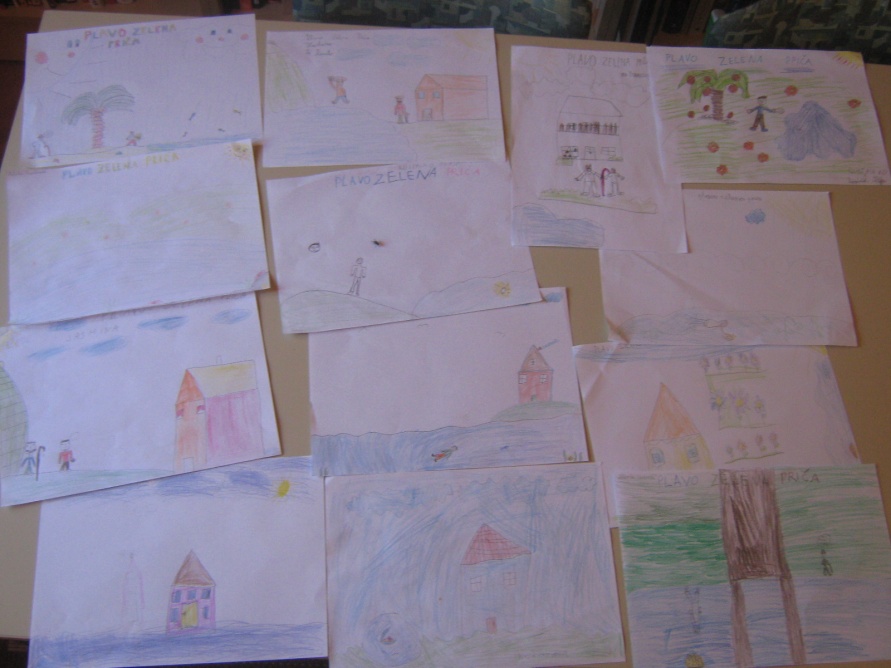 Budući je ovo Europska godina aktivnog starenja i međugeneracijske solidarnostiu knjižnicu su nam došli neki gosti.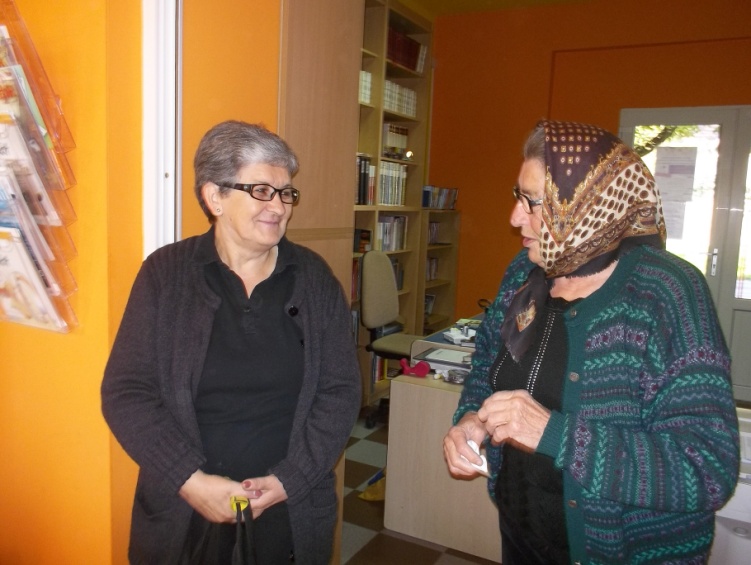 Postavljali smo pitanja prvo Marici, te Nevenki bakibile su spremne dati nam odgovor svaki.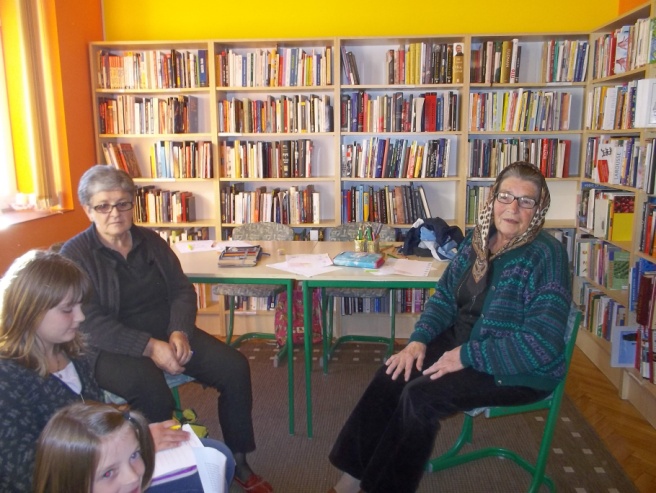 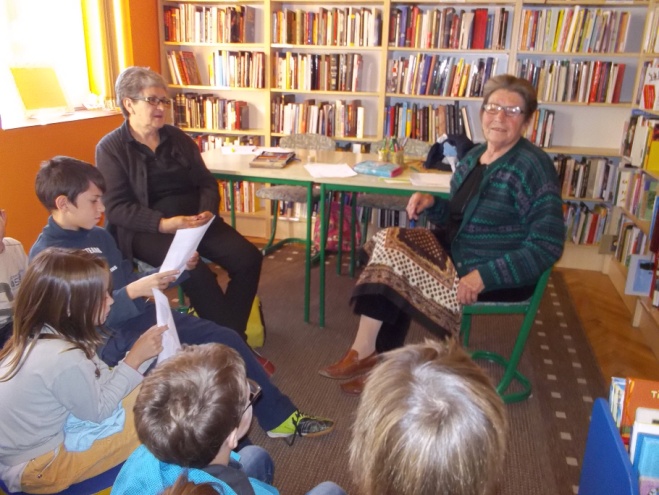 Puno mudrosti i savjeta što su kroz život stekleu iscrpnim odgovorima su nam rekle.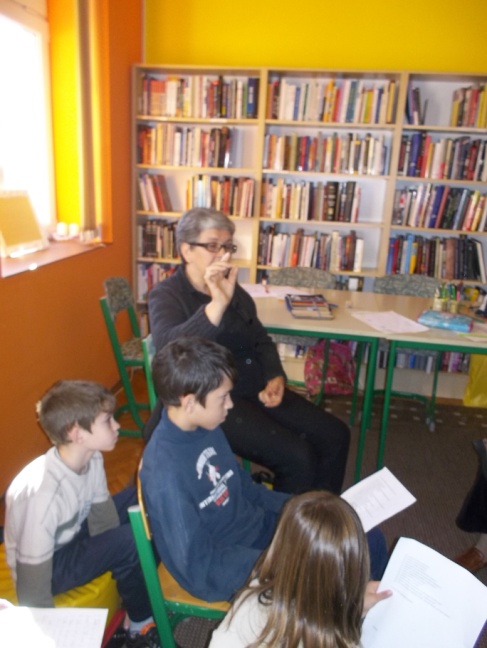 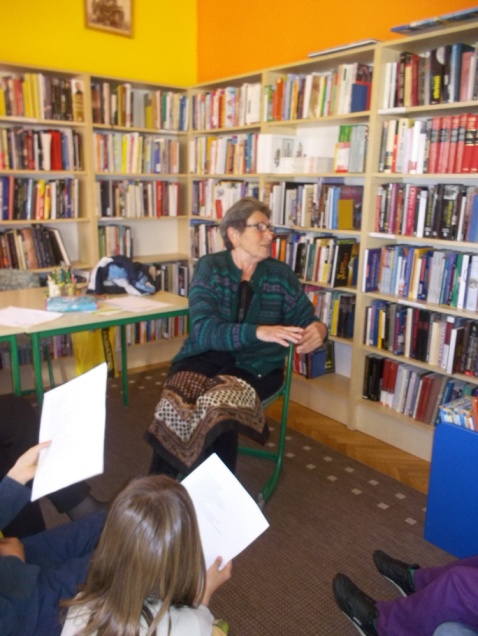 Kao djeca nisu imale telefon, mobitel, TV niti banane,ali kažu da su to ponekad u sadašnjem životu osim koristi i mane.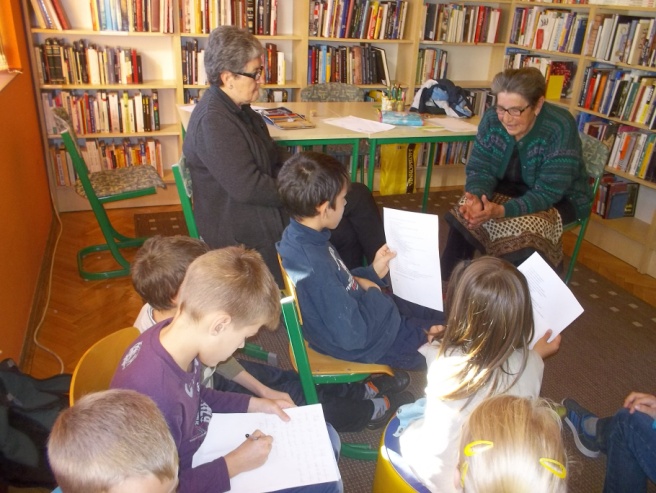 Same su klizaljke-sličuhe pravile, pomagale su u kući svaka,a puno su se družile i imale prijatelja jer je u razredu bilo čak 44 đaka.Kada su se grudali i muljali snijegom nitko od roditelja nije (kao danas) prigovarao jer su to igre usred zime,a zanimljivo je da se i nakon 50-60 godina sjećaju kako je njihovoj učiteljici prezime i ime.Bake su odlično raspoložene bilepa su nam i vic ispripovijedale.Zajedno, sa suzom u oku i sjetompočastile su nas jednim duetom.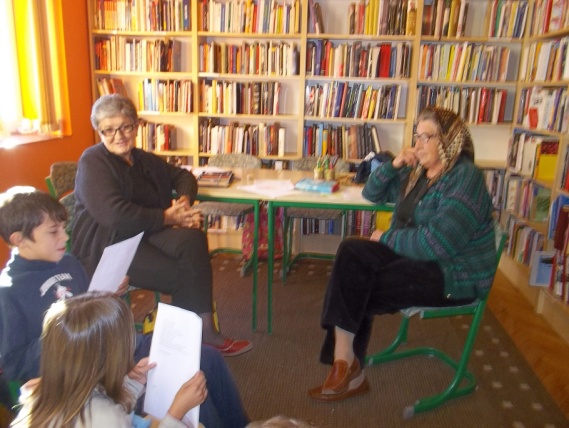 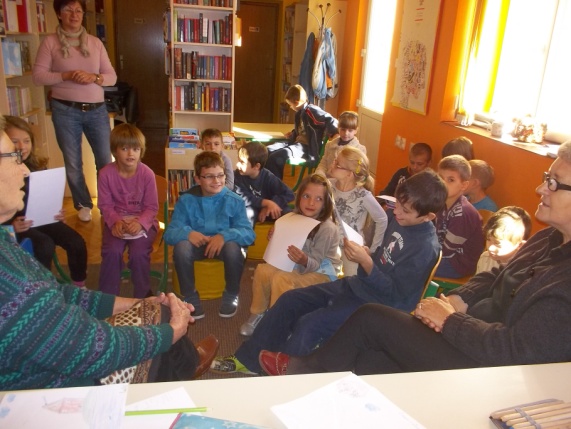 Rekoše da su imale lijepo djetinjstvo, i da puno njihovih prijatelja nema i za time žalei da su uvijek spremne doći kada ih zatrebaju naše glavice i ručice male.Sa pjesmom (koju su i one kao osnovnoškolke učile)“ Bumbari se sastali“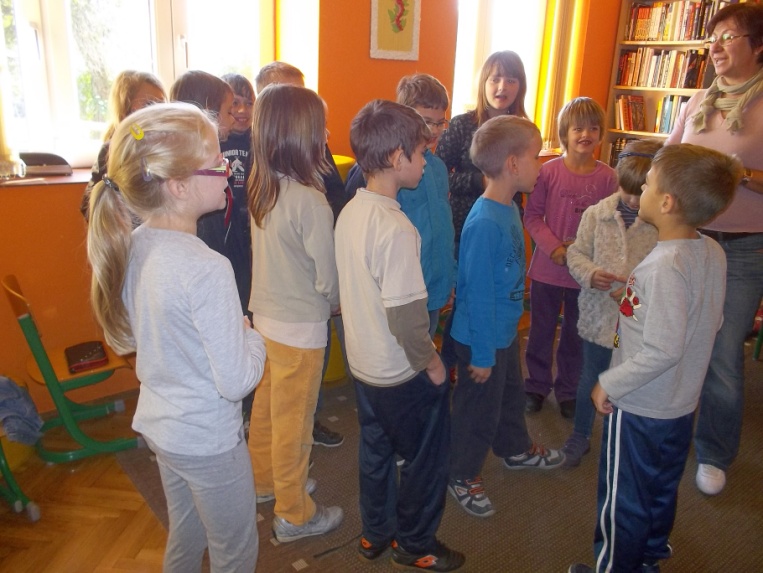 Nakon fotografiranja sa smiješkom na licu smo se s njima rastali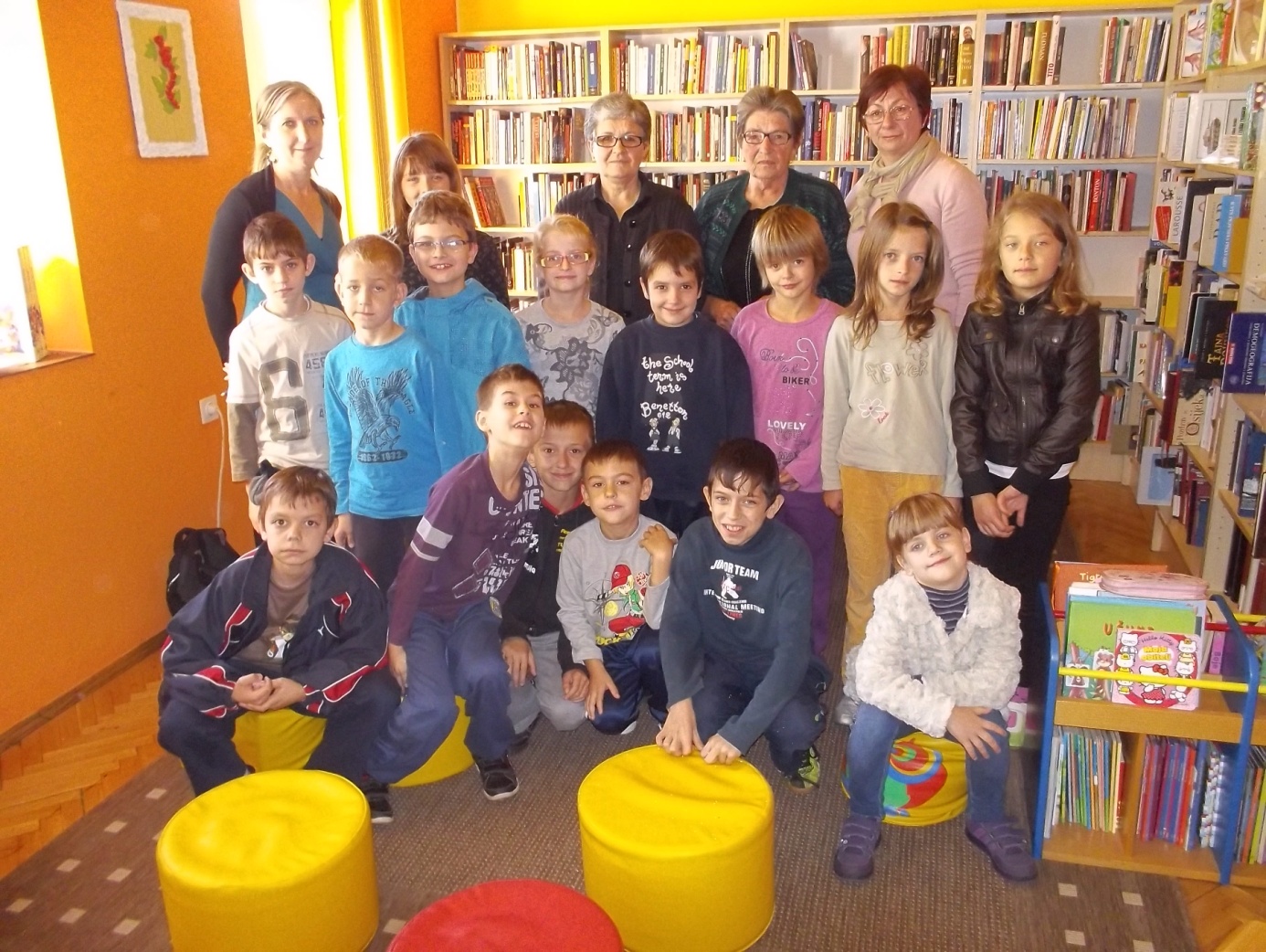 Od Gradske knjižnice Vukovar bookmarkere smo dobili za kraj, zahvalili se teti Sanji na gostima jer smo bogatiji znanjem postali,no nisu svi htjeli kući, u ugodnom društvu knjiga, igara i tete Sanje su i nakon nastave ostali.